Haziran 2017 Dış ticaret istatistiklerine ilişkin veriler Türkiye İstatistik Kurumu (TÜİK) tarafından 31 Temmuz 2017 tarihinde yayımlandı.TÜİK, Gümrük ve Ticaret Bakanlığı işbirliği ile hazırladığı dış ticaret verilerini aylık olarak yayınlamaktadır. Haziran ayında Türkiye’nin ihracatı bir önceki yılın aynı ayına göre yüzde 2,3 artarak 13 milyar 166 milyon dolara yükseldi. Haziran ayı ithalatı ise bir önceki yılın aynı ayına göre yüzde 1,5 azalarak 19 milyar 177 milyon dolara geriledi. Buna göre Haziran ayı dış ticaret açığı, yüzde 9,1 azalarak 6 milyar 11 milyon dolar olarak gerçekleşti. 2016 Haziran ayında %66,1 olan ihracatın ithalatı karşılama oranı ise 2017 Haziran ayında %68,7’ye yükseldi.Şekil 1: Aylara göre ihracat, milyar $  (2016-2017 Ocak-Haziran)Kaynak: TÜİKŞekil 2: Aylara göre ithalat, milyar $  (2016-2017 Ocak-Haziran) Kaynak: TÜİKİhracat rakamları 2017 içerisinde dalgalı bir seyir izlemektedir. Bir önceki yılın aynı ayına göre yüzde 2,3 artış gösteren ihracat, bir önceki aya göre yüzde 3,2 azalış göstererek 2017 Haziran ayında 13,17 milyar dolara geriledi. 2017 yılına düşüşle başlayan ithalat rakamları ise yıl içinde yükseliş göstermiş ve Mayıs ayında yılın en yüksek seviyesine ulaşmıştı. Fakat bir önceki aya göre yüzde 8,3; geçen yılın aynı dönemine göre ise yüzde 1,5 azalış gösteren ithalat, 2017 Haziran’da 19,18 milyar dolara geriledi. Şekil 3:Ülkelere göre dış ticaret, milyar $  (2017 Haziran)Kaynak: TÜİKTürkiye, 2017 Haziran ayında en fazla ihracatı Almanya’ya yapmıştır. 1,3 milyar dolarlık ihracat ile Almanya birinci sırada yer alırken Almanya’yı sırası ile 0,9 milyar dolar ile Birleşik Arap Emirlikleri, 0,89 milyar dolar ile ABD ve 0,81 milyar dolar ile İngiltere takip etmektedir. İthalatta ise Çin lider konumdadır. Türkiye’nin 2017 Haziran ayında Çin’den yaptığı ithalat 1,92 milyar dolar olup Çin’i sırası ile 1,64 milyar dolar ile Almanya, 1,39 milyar dolar ile Rusya ve 1,06 milyar dolar ile ABD takip etmektedir. Şekil 4: SITC Rev3 sınıflamasına göre dış ticaret, milyar $  (2017 Haziran)Kaynak: TÜİK2017 Haziran ayında sektörel ihracatta ilk sırayı 2,09 milyar dolar ile motorlu kara taşıtları, bisiklet ve motosikletler, bunların aksam ve parçası almaktadır. Sektörü 1,23 milyar dolar ile giyim eşyası ve bunların aksesuarları ve 0,94 milyar dolar ile tekstil ürünleri (iplik, kumaş, yer kaplamaları, hazır eşya) ihracatı takip etmektedir. İthalatta ise ilk sırayı 1,99 milyar dolarlık ithalat ile altın, parasal olmayan (altın madeni ve konsantreleri hariç) alırken; onu 1,46 milyar dolar ile motorlu kara taşıtları, bisiklet ver motosikletler, bunların aksam ve parçası ve 1,37 milyar dolar ile açıklanmayan (Gizli veri) takip etmektedir. Şekil 5: İmalat sanayi ürünleri için teknoloji yoğunluğu, milyar $  (2017 Haziran)Kaynak: TÜİKTürkiye İstatistik Kurumu imalat sanayi ürünleri için teknoloji yoğunluğuna göre dış ticaret verilerini de açıklamaktadır. ISIC REV.3 sınıflamasına göre 2017 Haziran ayında imalat sanayi ürünlerinin toplam ihracattaki payı yüzde 94,6 olup, yüksek teknolojili ürünlerinin imalat sanayi ihracatı içindeki payı yüzde 5,5, orta yüksek teknolojili ürünlerin payı ise yüzde 35,1’dir. İthalatta ise imalat sanayi ürünlerinin payı yüzde 84 olup, yüksek teknolojili ürünlerinin imalat sanayi ürünleri ithalatındaki payı yüzde 13,9 olmuştur. Orta yüksek teknolojili ürünlerin payı ise yüzde 40,4’tür. 2017 HAZİRAN DIŞ TİCARET BÜLTENİ31 Temmuz 2017                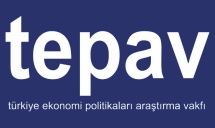 SıraÜlkeİhracatSıraÜlkeİthalat1Almanya1,301Çin1,922BAE0,902Almanya1,643ABD0,893Rusya1,394İngiltere0,814ABD1,065İtalya0,745İtalya0,966Irak0,626İsviçre0,797Fransa0,557İran0,628İspanya0,518Fransa0,619Hollanda0,309BAE0,5610İsrail0,2910İngiltere0,53Toplam13,17Toplam19,18SITCSITC adıİhracat78Motorlu kara taşıtları, bisiklet ver motosikletler, bunların aksam ve parçası2,0984Giyim eşyası ve bunların aksesuarları1,2365Teksitil ürünleri (iplik, kumaş, yer kaplamaları, hazır eşya)0,9467Demir ve çelik0,7577Elektrik makinaları,cihazları ve aletleri, vb.aksam,parçaları0,7497Altın,parasal olmayan (altın madeni ve konsantreleri hariç)0,6589Başka yerde belirtilmeyen çeşitli mamül eşyalar0,5969Demir, çelik, bakır, nikel, aluminyum ve diğer adi metallerden eşya0,5179Demir, deniz, havayolu taşıtları ile bunların aksam, parçaları0,505Meyve ve sebzeler0,48Toplam13,17SITCSITC adıİthalat97Altın,parasal olmayan (altın madeni ve konsantreleri hariç)1,9978Motorlu kara taşıtları, bisiklet ver motosikletler, bunların aksam ve parçası1,4639Gizli veri1,3777Elektrik makinaları,cihazları ve aletleri, vb.aksam,parçaları1,0267Demir ve çelik0,9074Diğer genel endüstri makina/cihazların aksamları0,8557İlk şekillerde plastikler0,8533Petrol, petrolden elde edilen ürünler0,7971Güç üreten makineler ve araçlar0,6779Demir, deniz, havayolu taşıtları ile bunların aksam, parçaları0,62Toplam19,18İhracatDeğerYüzdeToplam imalat sanayi12,45100Yüksek teknoloji0,695,5Orta-yüksek teknoloji4,3735,1Orta-düşük teknoloji3,5128,2Düşük teknoloji3,8831,2İthalatDeğerYüzdeToplam imalat sanayi16,11100Yüksek teknoloji2,2513,9Orta-yüksek teknoloji6,5040,4Orta-düşük teknoloji5,6635,1Düşük teknoloji1,7010,6